Pozdravljeni sedmošolci,Danes bomo govorili o prednostih in slabostih posameznih elektrarn.Zadnjič ste morali našteti katere elektrarne imamo v Sloveniji.Našteli ste: hidroelektrarne, termoelektrarne, jedrska elektrarna, sončna elektrarna, vetrna elektrarna.Naloga: preberi besedilo o elektrarnah … Predvsem so pomembne prednosti in slabosti posameznih elektrarn.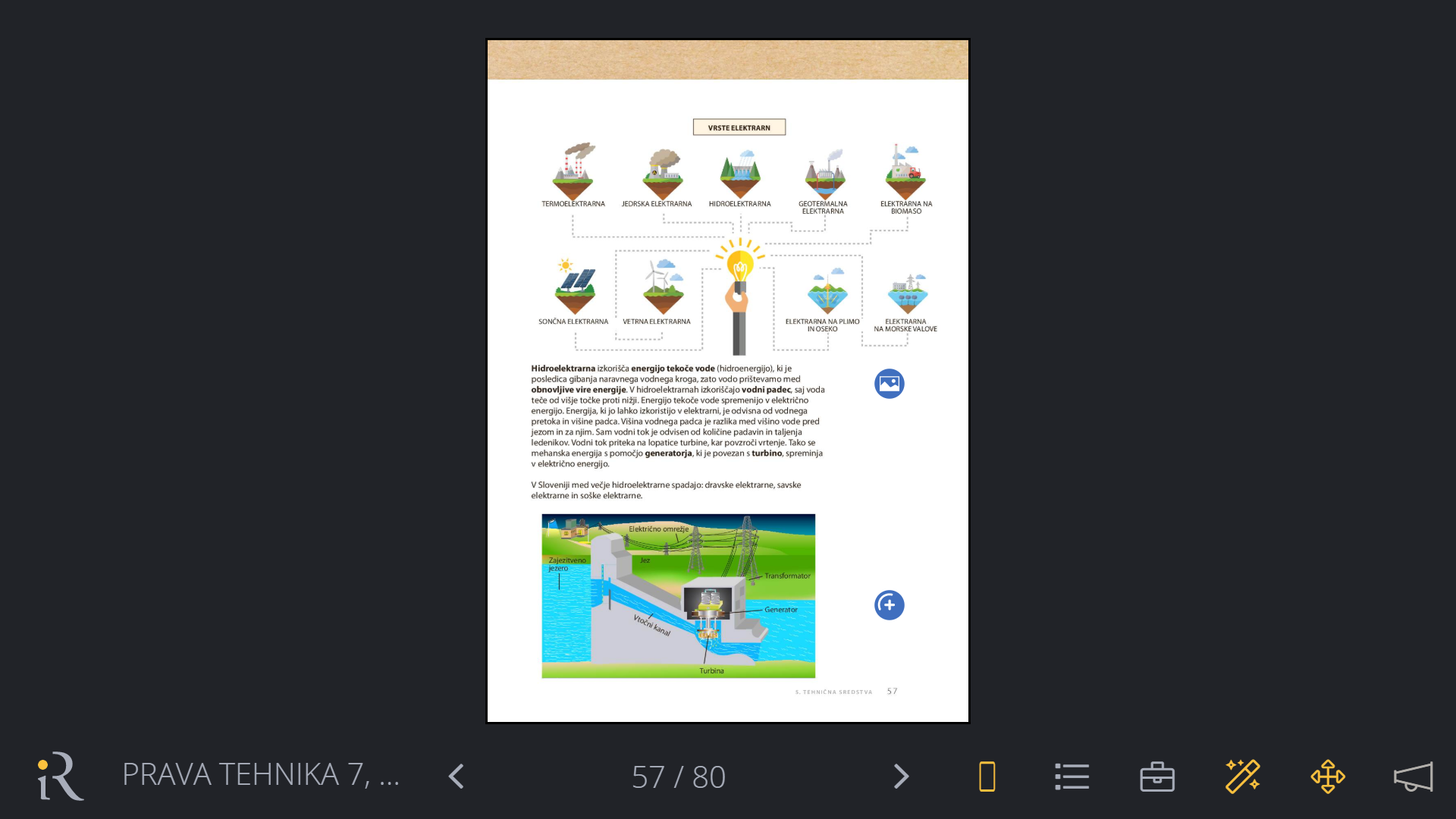 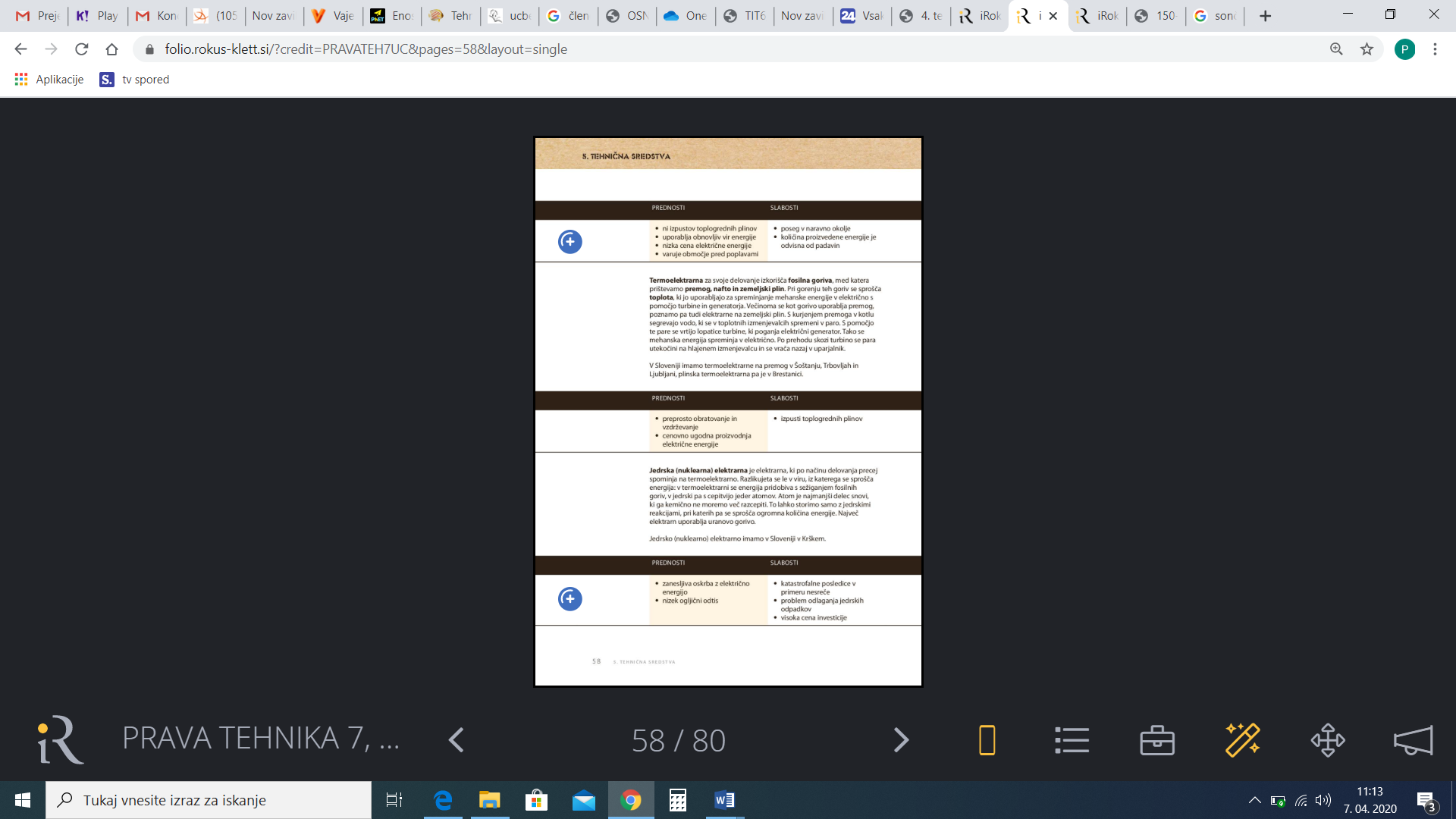 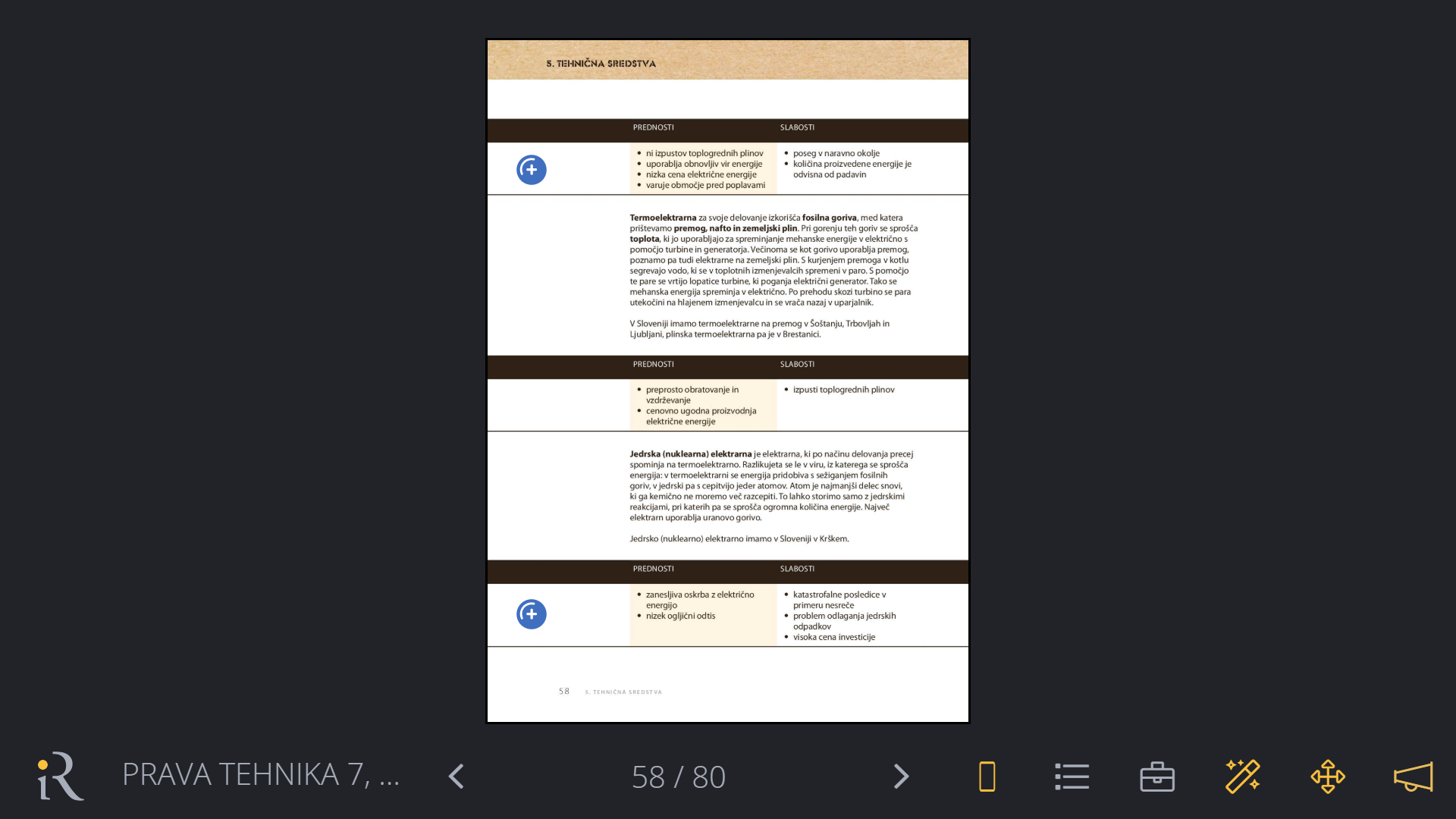 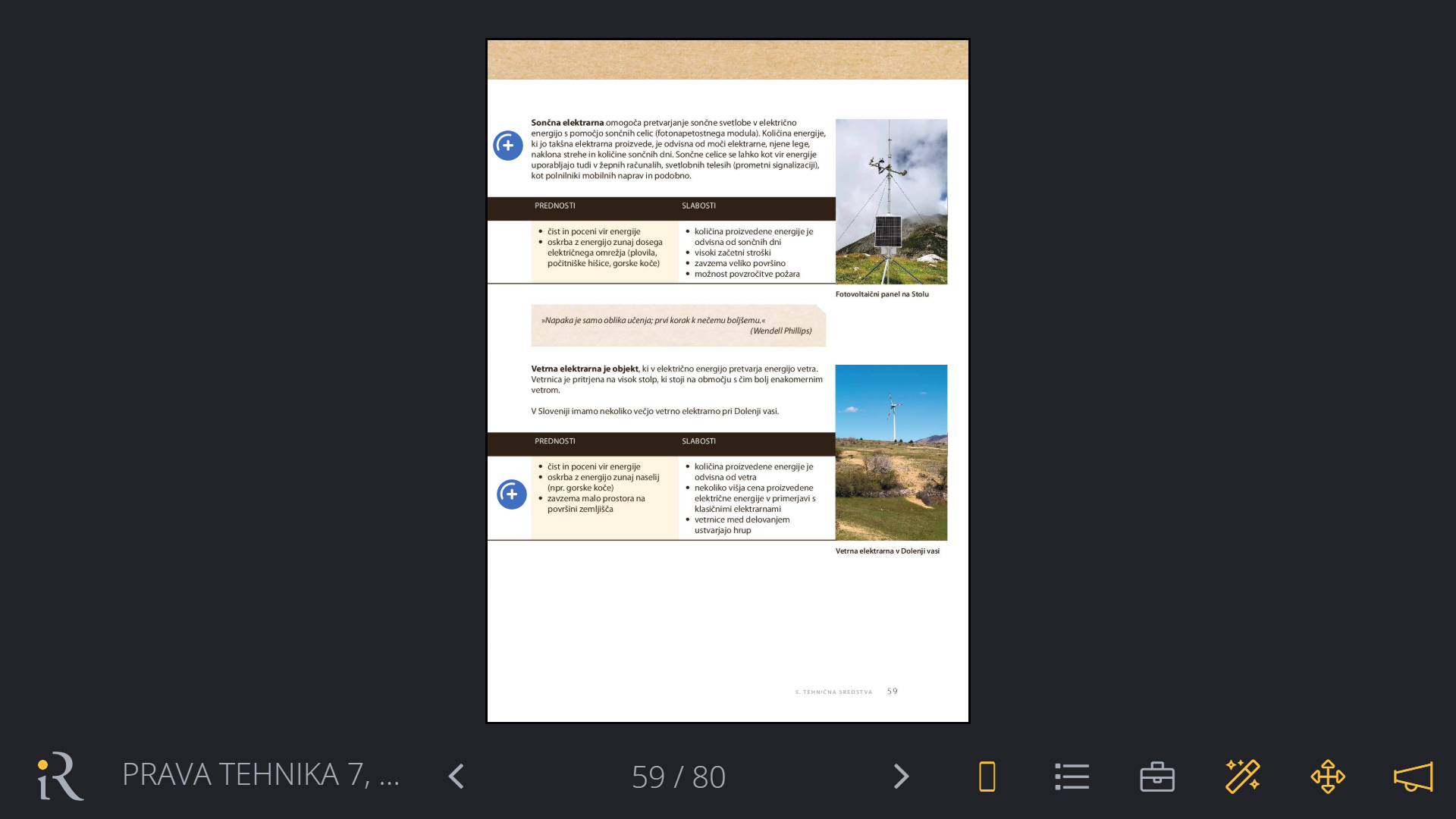 Reši spodnjo tabelo. Preriši jo v zvezek ali na list. Lahko natisneš. Rešeno tabelo poslikaj in jo pošlji učiteljici!Prihodnji teden pa boš rešil prikupen interaktiven kviz na temo tehnike in tehnologije za 7. razred   Vse dobro, učiteljicifoto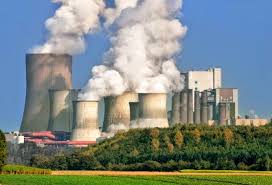 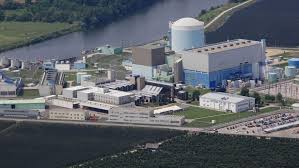 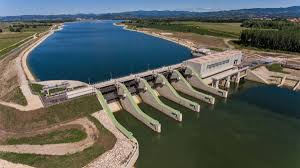 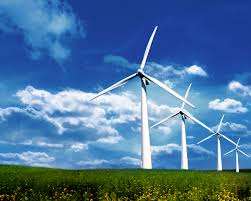 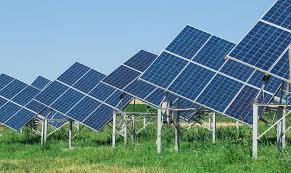 imejedrska elektrarnaVirenergijeveterPrednostiSlabosti